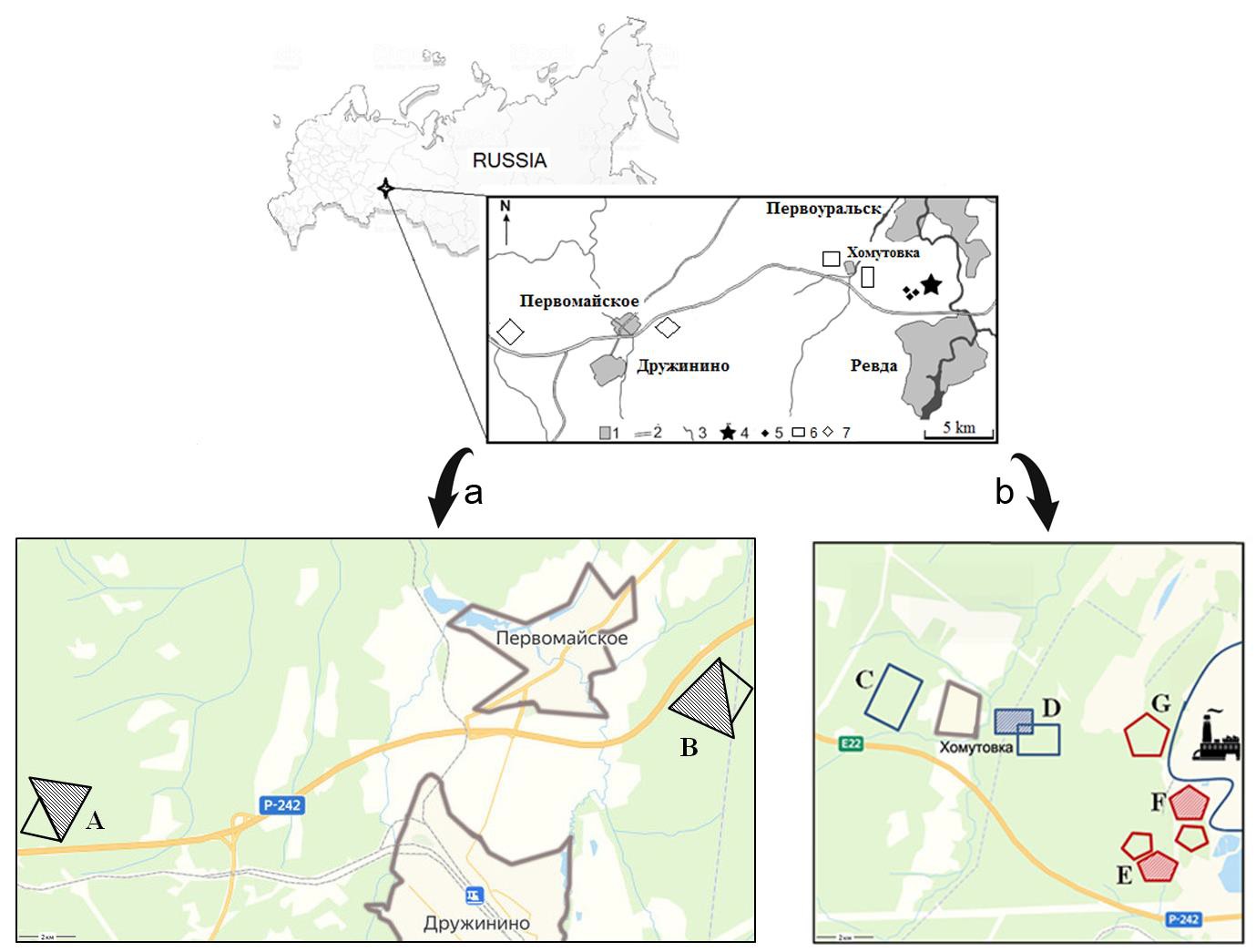 Рис. 1. Схема расположения ключевых участков на фоновых (а) и загрязненных (b) территориях: 1 – границы населенных пунктов, 2 – дороги, 3 – реки, 4 – СУМЗ, 5 – импактные участки, 6 – буферные участки, 7 – фоновые участки. Ключевые участки (расстояние до завода): А – 30 км, В – 20 км, С – 6 км,  D – 4 км, E – 2 км, F – 1,5 км, G – 1 км. Сплошной линией отмечены исходные границы ключевых участков, штриховкой обозначены границы, которые изменились в течение 30 лет наблюдений. Пояснения см. в табл. 1 Приложения.Таблица 1. Расположение стационарных линий отлова на ключевых участкахПримечание.  На  каждом  ключевом  участке  имелось  от  2  до  4  стационарных  маркированных линий. В течение одного тура безвозвратный отлов с помощью плашек проводили, как правило, на2–3  линиях  каждого  участка.  При  этом в  разные  туры  «свободными» от  ловушек  оставалисьразные линии.Таблица 2. Объем проанализированного материалаГод	Зонафоновая	буферная	импактнаялов.-сут	экз.	видов	лов.-сут	экз.	видов	лов.-сут	экз.	видов1990	1015	45	7	1975	73	6	2740	110	81991	600	127	8	400	36	6	970	75	61992	1300	139	5	670	37	5	840	26	31993	1220	20	2	2100	36	6	2980	47	51994	1200	15	2	1300	23	2	1800	19	31995	1020	242	8	2300	159	9	2735	189	91996	400	1	1	900	7	2	1220	0	01997	2000	204	7	1300	67	7	1500	44	41998	1100	76	5	700	25	5	1220	23	62000	525	8	3	525	7	2	630	1	12002	1200	11	4	1045	5	3	1200	6	12003	500	6	2	500	3	2	500	1	12004	1100	244	9	825	112	5	1200	75	72005	1400	31	7	700	13	3	650	3	22006	1475	209	9	620	38	4	700	1	12007	1500	211	9	700	54	7	800	23	52008	500	64	5	200	24	4	250	13	32009	1500	54	7	975	20	3	1200	10	32010	450	170	8	450	74	8	675	59	62011	450	131	6	450	68	6	675	41	42012	400	14	3	400	5	3	400	0	02013	400	25	6	400	8	4	600	9	42014	1500	242	7	1200	93	5	2400	90	72015	1500	98	8	1200	50	5	2400	55	42016	1500	228	9	800	45	6	2500	64	62017	1500	215	7	1200	142	4	2200	74	42018	1450	17	2	1200	26	4	2400	6	32019	1375	161	10	1600	150	6	2700	49	6Итого	30 080	3008	13	26 635	1400	12	40 085	1143	11Удаление отзавода, кмКлючевойучастокКоличестволинийГоды работыПричина перемещения30A21996–2002Ветровалы,Строительные работы30A’42004–2019Ветровалы,Строительные работы20B31990–1994Подтопление территории20B’41995–2019Подтопление территории6C41993–2019Не перемещались4D41990–19921990–1995Локальные пожарыМощный ветровалСтроительство ЛЭП4D’41992–2019Локальные пожарыМощный ветровалСтроительство ЛЭП2E31990–2004Строительство ЛЭП2E’32004–2019Строительство ЛЭП1.5F41990–2002Локальные пожары1.5F’32004–2019Локальные пожары1G41990–2019Не перемещались